ISTITUTO COMPRENSIVO "DANTE ALIGHIERI"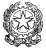 Piazzale Maria Montessori,1- 62100 Macerata   Tel. 0733262100-262257  fax 0733267364  e-mail: mcic833006@istruzione.it ~ mcic833006@pec.istruzione.it ~ sito:www.alighierimacerata.edu.itCod. Mecc.  MCIC833006  ~  Cod. Fisc.  93068480438 Cod.Fatturazione Elettronica UFDMX8VALUTAZIONE FINALE  ESAME DI SATO CONCLUSIVO PRIMO CICLO DI ISTRUZIONE A.S. 2019-2020Per la valutazione finale dell’esame di Stato conclusivo del primo ciclo di istruzione nell’anno scolastico 2019-2020 si terranno in considerazione:valutazioni del secondo quadrimestre del primo anno di scuola secondaria di I gradovalutazioni del secondo quadrimestre del secondo anno di scuola secondaria di I gradovalutazioni del primo e secondo quadrimestre del terzo anno di scuola secondaria di I gradoelaborato